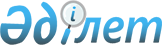 Об утверждении Правил конвоирования подозреваемых, обвиняемых и осужденныхПриказ Министра внутренних дел Республики Казахстан от 2 декабря 2016 года № 1122. Зарегистрирован в Министерстве юстиции Республики Казахстан 28 декабря 2016 года № 14619.
      В соответствии с подпунктом 132) пункта 15 Положения о Министерстве внутренних дел Республики Казахстан, утвержденного постановлением Правительства Республики Казахстан от 22 июня 2005 года № 607, ПРИКАЗЫВАЮ:
      Сноска. Преамбула - в редакции приказа Министра внутренних дел РК от 01.09.2023 № 673 (вводится в действие по истечении десяти календарных дней после дня его первого официального опубликования).


      1. Утвердить прилагаемые Правила конвоирования подозреваемых, обвиняемых и осужденных.
      2. Признать утратившими силу некоторые приказы Министра внутренних дел и Министра юстиции Республики Казахстан согласно приложению к настоящему приказу.
      3. Комитету административной полиции Министерства внутренних дел Республики Казахстан (Лепеха И.В.) обеспечить:
      1) государственную регистрацию настоящего приказа в Министерстве юстиции Республики Казахстан;
      2) в течение десяти календарных дней после государственной регистрации настоящего приказа в Министерстве юстиции Республики Казахстан направление на официальное опубликование в периодические печатные издания и информационно-правовую систему "Әділет";
      3) в течение десяти календарных дней со дня получения зарегистрированного настоящего приказа направление его копии в печатном и электронном виде в одном экземпляре на государственном и русском языках в Республиканское государственное предприятие на праве хозяйственного ведения "Республиканский центр правовой информации" для включения в Эталонный контрольный банк нормативных правовых актов Республики Казахстан;
      4) размещение на официальном интернет-ресурсе Министерства внутренних дел Республики Казахстан и на интранет-портале государственных органов;
      5) в течение десяти рабочих дней после государственной регистрации настоящего приказа в Министерстве юстиции Республики Казахстан представление в Юридический департамент Министерства внутренних дел Республики Казахстан сведений об исполнении мероприятий, предусмотренных подпунктами 1), 2), 3) и 4) настоящего пункта.
      4. Контроль за исполнением настоящего приказа возложить на заместителя министра внутренних дел генерал-майора полиции Тургумбаева Е.З., Комитет административной полиции (Лепеха И.В.), Комитет уголовно-исполнительной системы (Базылбеков А.Х.) Министерства внутренних дел Республики Казахстан.
      5. Настоящий приказ вводится в действие по истечении десяти календарных дней после дня его первого официального опубликования. Правила
конвоирования подозреваемых, обвиняемых и осужденных
Глава 1. Общие положения
      1. Настоящие Правила конвоирования подозреваемых, обвиняемых и осужденных (далее - Правила) определяют порядок конвоирования подозреваемых, обвиняемых и осужденных (далее - конвоируемые).
      2. Для выполнения задач по конвоированию в составе органов внутренних дел, а также непосредственно в Министерстве внутренних дел Республики Казахстан, Департаментах полиции областей, городов республиканского значения и столицы, в учреждениях уголовно-исполнительной системы создаются конвойные подразделения.
      Конвоирование обвиняемых и осужденных, осуществляется подразделениями Национальной гвардии Республики Казахстан (далее – Национальная гвардия) в соответствии с Законом Республики Казахстан "О Национальной гвардии Республики Казахстан".
      При отсутствии в населенном пункте по месту дислокации учреждения УИС подразделений Национальной гвардии, конвоирование обвиняемых и осужденных осуществляется подразделениями Комитета уголовно-исполнительной системы Министерства внутренних дел Республики Казахстан.
      Сноска. Пункт 2 - в редакции приказа Министра внутренних дел РК от 05.05.2020 № 374 (вводится в действие по истечении десяти календарных дней после дня его первого официального опубликования).


      3. Конвоирование подозреваемых, обвиняемых и осужденных осуществляется по определенным маршрутам, которые разрабатываются и утверждаются администрацией мест содержания под стражей и отбывания наказания органов внутренних дел.
      При компактном расположении обслуживаемых объектов и наличии автомобильных дорог организуется кольцевое конвоирование между изоляторами временного содержания, следственными изоляторами, учреждениями УИС, обменными пунктами и судами.
      Графики движения таких конвоев разрабатываются с учетом расписания движения караулов Национальной гвардии на плановых железнодорожных, автодорожных маршрутах конвоирования.
      4. Министерство внутренних дел Республики Казахстан, Департаменты полиции областей, городов республиканского значения, столицы и на транспорте принимают участие в разработке плановых маршрутов и совместно со штабами воинских частей, отделами (отделениями) специальных перевозок Национальной гвардии на железных дорогах определяют количество рейсов плановых караулов, обменные пункты, конвойные подразделения (органов внутренних дел), которые направляют на эти пункты для приема (сдачи) подозреваемых, обвиняемых и осужденных.
      Сноска. Пункт 4 - в редакции приказа и.о. Министра внутренних дел РК от 19.09.2022 № 758 (вводится в действие по истечении десяти календарных дней после дня его первого официального опубликования).


      5. Конвоирование подозреваемых, обвиняемых и осужденных осуществляется в специальном транспортном средстве. При отсутствии специального транспортного средства, на небольшие расстояния (до 15 километров) конвоирование осуществляется на легковом служебном транспортном средстве или открытом, закрытом грузовом транспортном средстве с письменного разрешения начальника органа внутренних дел, территориального органа уголовно-исполнительной системы.
      При конвоировании осужденных, содержащихся в учреждениях УИС минимальной безопасности, вид транспортного средства, состав и обеспечение конвоя специальными средствами определяется решением начальника данного учреждения.
      6. При необходимости усиления конвоя в пути следования или в случае приема для обратного конвоирования большого количества конвоируемых, начальник конвоя обращается в ближайший орган внутренних дел для усиления конвоя имеющимися в распоряжении органа внутренних дел силами и средствами. При невозможности выделить дополнительных конвоиров, начальник органа внутренних дел, к которому обратился за содействием начальник конвоя, оставляет часть конвоируемых в подчиненном ему изоляторе временного содержания и обеспечивает их содержание до дальнейшего этапирования.
      7. Специальное транспортное средство оборудуется радиостанциями, проблесковыми маячками и переговорными устройствами между кабиной и кузовом. При конвоировании используются также складывающиеся металлические коридоры (при посадке-высадке подозреваемых, обвиняемых и осужденных, на выездных заседаниях судов или охраны обвиняемых в залах судебных заседаний).
      8. Контроль за передвижением конвоев осуществляется дежурным органа внутренних дел по установленным каналам радио и проводной связи.
      9. Устанавливается три уровня безопасности конвоирования обыкновенный, усиленный и особый:
      1) обыкновенный конвой назначается из расчета:
      на одного-двух конвоируемых - два конвоира;
      на три-шесть конвоируемых - три конвоира;
      на семь-десять конвоируемых - семь конвоиров.
      Начальником обыкновенного конвоя назначается сотрудник из числа младшего начальствующего состава.
      2) усиленный конвой назначается при наличии информации о намерении кого-либо из конвоируемых совершить побег, нападение на охрану, причинить вред себе или окружающим, в связи с большой протяженностью маршрута конвоирования, сложными географическими и климатическими условиями, для конвоирования в самолете. Усиленный конвой назначается из расчета:
      на одного конвоируемого - три конвоира;
      на два-четыре конвоируемых - шесть конвоиров;
      на пять-шесть конвоируемых - восемь конвоиров;
      на семь-восемь конвоируемых десять конвоиров;
      на девять-десять конвоируемых - двенадцать конвоиров.
      Начальником усиленного конвоя назначается сотрудник из числа среднего начальствующего состава.
      3) особый конвой назначается из расчета на одного конвоируемого не менее 4-х конвоиров. Особый конвой назначается при конвоировании лиц:
      привлекаемых к уголовной ответственности или осужденных за преступления, по которым Уголовным Кодексом Республики Казахстан установлена исключительная мера наказания - смертная казнь, либо пожизненное лишение свободы;
      действия которых признаны судом особо опасным рецидивом преступлений;
      совершивших тяжкие, особо тяжкие преступления, ранее совершавших побег или попытки к его совершению, нападавших на конвоиров и персонал мест содержания под стражей;
      привлекаемых к уголовной ответственности или осужденных за преступления, вызвавших большой общественный резонанс.
      Начальником особого конвоя назначается сотрудник органа внутренних дел из числа среднего или старшего начальствующего состава.
      Состав, вид, численность и вооружение наряда определяется командиром конвойного подразделения, начальником органа внутренних дел, учреждения УИС.
      Маршрут конвоирования разрабатывается совместно с оперативными службами и согласовывается с руководством Департаментов полиции областей, городов республиканского значения и столицы, территориального органа уголовно-исполнительной системы.
      Для ограничения свободы движения конвоируемого при обыкновенном конвое используются наручники, при усиленном и при особом конвое для необходимости фиксирования конвоируемого используются наручники с цепочкой, комбинированные соединенные цепью наручники и браслеты, ограничивающие свободу движения рук и длину шага.
      Состав обыкновенного, усиленного и особого конвоя вооружается огнестрельным оружием и боеприпасами, имеет при себе специальные средства: газовое оружие, наручники, резиновые палки, а также средства связи (радиостанции), сигнальный пистолет, металлоискатель.
      Состав усиленного и особого конвоя дополнительно экипируется в бронежилеты.
      Конвоирование производится с использованием служебных собак.
      Сноска. Пункт 9 с изменением, внесенным приказом и.о. Министра внутренних дел РК от 19.09.2022 № 758 (вводится в действие по истечении десяти календарных дней после дня его первого официального опубликования).


      10. Вывод конвоируемых в туалет производится по одному начальником конвоя и конвоиром, следующими впереди и позади конвоируемого. Дверь туалета, при нахождении в нем конвоируемого, остается приоткрытой, наручники снимаются, окно фиксируется в закрытом положении.
      При конвоировании женщин, в состав конвоя включаются сотрудники органов внутренних дел - женщины.
      11. Питанием и материально-бытовым обеспечением подозреваемые, обвиняемые и осужденные, подлежащие конвоированию, обеспечиваются на путь следования органом внутренних дел, учреждением УИС, откуда выбывает конвоируемый, в соответствии с приказом Министра внутренних дел Республики Казахстан от 5 июня 2023 года № 448 "Об утверждении натуральных норм питания и материально-бытового обеспечения подозреваемых, обвиняемых и осужденных, содержащихся в учреждениях уголовно-исполнительной системы".
      Сноска. Пункт 11 - в редакции приказа Министра внутренних дел РК от 24.01.2024 № 65 (вводится в действие по истечении десяти календарных дней после дня его первого официального опубликования).

 Глава 2. Назначение, обеспечение, вооружение конвоя
и его обязанности
      12. Командир конвойного подразделения, начальник органа внутренних дел, учреждения УИС при назначении конвоя определяет ему конкретные задачи, способы и сроки их выполнения, порядок связи конвоя с органом внутренних дел, учреждением УИС в пути следования.
      Не допускается возлагать на конвой обязанности, не связанные с конвоированием подозреваемых, обвиняемых и осужденных.
      Весь личный состав конвоя одевается в форменную одежду сотрудников органов внутренних дел по сезону и вооружается. Вид вооружения конвоиров определяет командир конвойного подразделения, начальник органа внутренних дел, учреждения УИС, назначивший конвой, в зависимости от условий, порядка и вида выполнения поставленной задачи.
      На время осмотра камер, специального транспортного средства, других транспортных средств и помещений, где содержатся конвоируемые или производится их размещение, оружие и боеприпасы сдаются начальнику конвоя.
      При временном размещении конвоя в другом органе внутренних дел или учреждении УИС оружие и боеприпасы сдаются на хранение дежурному по этому органу, учреждению УИС.
      13. Обеспечение конвоя или конвоируемых командировочными документами, денежным авансом, затратами на проезд к месту назначения, питание и проживание производится учреждением органов внутренних дел, откуда выбывает конвой или конвоируемые.
      14. Дежурный по конвойному подразделению, органу внутренних дел, учреждению УИС обеспечивает оперативное руководство конвоя и принимает меры по выполнению ими задач по конвоированию подозреваемых, обвиняемых и осужденных, а также:
      1) организует несение службы конвоя;
      2) знает оперативную обстановку на маршрутах конвоирования и на объектах, где временно содержатся конвоируемые;
      3) следит за изменениями условий их охраны, поддерживает в этих целях связь с конвоями;
      4) принимает неотложные меры к усилению их в местах, где сложилась напряженная обстановка, с последующим докладом об этом командиру подразделения;
      5) располагает сведениями об использовании личного состава и технических средств подразделения, о дислокации судов и других объектов, где временно содержатся конвоируемые;
      6) обеспечивает своевременную подготовку, инструктаж и направление конвоев, использование и бесперебойную работу транспорта, связи и других технических средств;
      7) контролирует выезд специального транспорта и их возвращение, проверяет готовность водительского состава;
      8) осуществляет контроль за деятельностью конвоя;
      9) обеспечивает сохранность оружия, боеприпасов и другого имущества, следит за своевременной и полной сдачей полицейскими конвоирами по окончании несения службы, оружия, боеприпасов и других выдаваемых им специальных и технических средств.
      15. Начальник конвоя принимает меры по своевременному выполнению поставленной задачи по конвоированию подозреваемых, обвиняемых и осужденных, за сохранность служебных документов, личных дел конвоируемых, вооружения, специальных, технических и других материальных средств, находящихся в пользовании конвоя, а также:
      1) знает обстановку на маршруте конвоирования и ее особенности, основные сведения о конвоируемых;
      2) готовит конвой к выполнению задач, устанавливает взаимодействие между конвоирами, получает необходимые документы согласно перечню служебных документов, выдаваемых начальнику конвоя согласно приложению 1 к настоящим Правилам, денежный аванс, продовольствие, вооружение, боеприпасы, специальные технические средства и другие материальные средства выдаваемые конвою;
      3) ведет путевой журнал по форме, согласно приложению 2 к настоящим Правилам и продовольственную тетрадь по форме, согласно приложению 3 к настоящим Правилам;
      4) управляет действиями конвоя по своевременной доставке конвоируемых к месту назначения, обеспечивает охрану их в судах и во время производства следственных действий, принимает меры к усилению наблюдения за ними на ночлегах, привалах, на железнодорожных станциях, пристанях, в аэропортах;
      5) определяет способы действий конвоя на случай чрезвычайных происшествий, при осложнении обстановки на основном маршруте конвоирования, переходит на запасной. При побеге конвоируемых организует их преследование и задержание;
      6) при нахождении в пути свыше одних суток, предоставляет поочередной отдых конвоирам, не допуская при этом оставления конвоируемых без охраны.
      16. Начальнику конвоя не допускается:
      1) изменять порядок конвоирования подозреваемых, обвиняемых и осужденных;
      2) оставлять на время конвой, если того не требует обстановка.
      17. Конвоир подчиняется начальнику конвоя, а также:
      1) знает и выполняет свои обязанности;
      2) находится в определенном начальником конвоя месте и не отлучается без его письменного разрешения;
      3) следит за исправностью оружия;
      4) ведет постоянное наблюдение за конвоируемыми;
      5) производит по указанию начальника конвоя обыск конвоируемых, изымает у них и передает начальнику конвоя запрещенные к хранению предметы и вещи;
      6) выполняет на привалах, ночлегах и других объектах временного содержания конвоируемых обязанности постового.
      18. Конвоиру не допускается:
      1) вступать в разговоры с конвоируемыми, кроме случаев, когда необходимо дать указания о порядке движения при конвоировании;
      3) принимать от конвоируемых или передавать им от посторонних лиц какие-либо предметы, записки, продукты питания и так далее;
      4) разглашать маршрут движения конвоя и конечный его пункт;
      5) оставлять открытой входную дверь специального транспортного средства во время остановки и в обменных пунктах; 
      6) извлекать оружие из кобуры без особой необходимости, убирать его в места, не предусмотренные для хранения оружия, а также передавать другим лицам, за исключением непосредственного руководителя.
      Сноска. Пункт 18 с изменением, внесенным приказом Министра внутренних дел РК от 01.09.2023 № 673 (вводится в действие по истечении десяти календарных дней после дня его первого официального опубликования).


      19. Водитель специального транспортного средства входит в состав конвоя, подчиняется начальнику конвоя и принимает меры по безаварийной эксплуатации транспортного средства, а также:
      1) изучает маршрут конвоирования и его особенности;
      2) обеспечивает постоянную готовность транспортного средства к эксплуатации;
      3) выполняет указания начальника конвоя о скорости движения на маршруте, немедленно останавливает транспортное средство по его команде или при получении такого сигнала от конвоиров в кузове;
      4) при выходе из кабины транспортного средства выключает зажигание, ключ от замка зажигания хранит у себя, во время стоянки, при посадке (высадке) конвоируемых лиц находится впереди моторной части специального транспортного средства и внимательно наблюдает за их поведением;
      20. Водителю специального транспортного средства не допускается:
      1) оставлять закрепленное за ним транспортное средство без надзора;
      2) передавать управление транспортным средством другому лицу. Глава 3. Основания для конвоирования подозреваемых,
обвиняемых и осужденных
      21. Конвоирование подозреваемых и обвиняемых для производства следственных действий или рассмотрения дела в суде производится на основании заявок по форме, согласно приложению 4 к настоящим Правилам, следователей, лиц, производивших дознание, судов и начальников изоляторов временного содержания.
      22. Конвоирование осужденных производится на основании приказов и указаний Комитета УИС и решений судов, а также в экстренных случаях при невозможности оказания медицинской помощи в условиях учреждения УИС по письменному рапорту, назначению медицинского работника о необходимости конвоирования в лечебные учреждения органов здравоохранения и обратно.
      Для экстренного конвоирования обвиняемых и осужденных, содержащихся в учреждениях УИС, охраняемых подразделениями Национальной гвардии, при отсутствии времени для прибытия специализированного конвоя, назначается конвой из числа сотрудников дежурной смены, не менее 3-х человек на одного осужденного: старший - сотрудник учреждения и двое военнослужащих от подразделения осуществляющих охрану, контроль и надзор в данном учреждении.
      23. Если на основании ранее вынесенного судом, прокурором, следователем или органом дознания постановления, в качестве свидетелей одновременно вызываются лица, содержащиеся в изоляторе временного содержания или следственном изоляторе, проходящие по другому делу, об этом также указывается в заявке.
      24. Заявка следователя, лица, производившего дознание или суда на конвоирование подозреваемых и обвиняемых, направляется по месту их содержания в изолятор временного содержания, следственный изолятор, с учетом получения ее за трое суток до начала производства следственных действий или судебного заседания, но не позднее, чем за сутки до отправления очередного караула по плановому маршруту конвоирования.
      25. Начальник изолятора временного содержания, учреждения УИС или следственного изолятора не менее чем за сутки направляет командиру конвойного подразделения, начальнику органа внутренних дел заявку на выделение конвоя.
      Если на судебное заседание или для производства следственных действий одновременно вызываются в качестве свидетелей или обвиняемых лица, ранее осужденные и содержащиеся под стражей, то об этом в графе 4 заявки на выделение конвоя делается отметка "осужденный".
      Заявка может вручаться также начальнику конвоя по прибытии его в изолятор временного содержания, следственный изолятор для приема подозреваемых, обвиняемых и осужденных.
      26. По уголовным делам, сроки рассмотрения которых значительно сокращены, заявка на конвоирование может быть направлена из расчета получения ее начальником изолятора временного содержания или следственного изолятора, а также командиром подразделения не позднее чем за сутки, с учетом расписания движения караулов по плановым маршрутам конвоирования.
      27. Если здание суда, прокуратуры, следствия или органа дознания и помещения изолятора временного содержания, следственного изолятора, обслуживаемые конвойным подразделением, находятся в разных населенных пунктах, между которыми движение караулов по плановым маршрутам не установлено, заявка на доставку конвоируемых направляется начальнику изолятора временного содержания, следственного изолятора, а также командиру конвойного подразделения. При этом учитывается время, необходимое для доставки подозреваемых и обвиняемых в требуемый пункт назначения, но не позже чем за сутки до выезда конвоя.
      28. При отсутствии конвойного подразделения, и если решение о выдаче из изолятора временного содержания подозреваемых и обвиняемых принимает начальник органа внутренних дел, в этих целях одновременно выделяется и конвой. Конвоирование подозреваемых и обвиняемых из таких изоляторов временного содержания для производства следственных действий по заявкам лиц, производивших дознание, и следователей других органов внутренних дел осуществляется конвоями этих органов.
      29. Кроме заявок, основаниями конвоирования подозреваемых и обвиняемых является:
      1) санкционированное прокурором постановление или постановление суда о конвоировании;
      2) постановление прокурора, следователя, лица, производящего дознание, или постановление суда о производстве отдельных следственных действий;
      3) распоряжение начальника изолятора временного содержания о направлении подозреваемого и обвиняемого в лечебное учреждение или обменный пункт на плановом маршруте конвоирования. Глава 4. Порядок приема подозреваемых, обвиняемых и осужденных
для конвоирования
      30. Начальник следственного изолятора, изолятора временного содержания или учреждения УИС накануне дня отправки конвоируемых готовит на каждого из них соответствующие документы.
      31. Конвой следует в пункт приема подозреваемых, обвиняемых и осужденных, где начальник конвоя:
      1) предъявляет дежурному по изолятору временного содержания, учреждению УИС предписание по форме, согласно приложению 5 к настоящим Правилам;
      2) получает соответствующие документы на конвоируемых и проверяет правильность их оформления, определяет размещение конвоируемых по камерам специального транспортного средства, информирует конвоиров о подозреваемых, обвиняемых и осужденных лицах, за которыми требуется усиленный надзор;
      3) производит расчет и расстановку состава конвоя для личного обыска и охраны подозреваемых, обвиняемых и осужденных на время приема их для конвоирования, принимает на временное хранение оружие и боеприпасы конвоиров, выделенных для производства обыска и размещение конвоируемых по камерам специального транспортного средства;
      4) осматривает помещение, где будет производиться прием подозреваемых, обвиняемых и осужденных, с целью обнаружения предметов, которые могут быть использованы для побега или нападения.
      Документы на подозреваемых и личные дела обвиняемых и осужденных передаются начальнику конвоя в опечатанных пакетах. На них наклеиваются справки по личным делам по форме, согласно приложению 6 к настоящим Правилам с фотокарточками этих лиц.
      В случаях, если подлежащий конвоированию подозреваемый, обвиняемый или осужденный склонен к совершению побега или нападению на конвой, является осужденным к исключительной мере наказания - смертной казни, на справке по личному делу органом внутренних дел, учреждением УИС откуда выбывают конвоируемые проставляется соответствующая надпись.
      Прием лиц, направляемых для конвоирования, производится по одному и заключается в их устном опросе начальником конвоя, о состоянии здоровья, наличии жалоб и заявлений, сверке результатов опроса с документами, личном обыске, досмотре вещей.
      В учреждении УИС, следственном изоляторе или изоляторе временного содержания, на каждого конвоируемого или группу их, направляемую в один пункт назначения, выписывается продовольственный аттестат по форме, согласно приложению 7 к настоящим Правилам.
      32. Принимаемые для конвоирования лица регистрируются согласно имеющимся на них документам в путевом журнале, после чего подвергаются личному обыску, а их вещи и продукты питания - досмотру. В этих целях из состава конвоя назначаются конвоиры из расчета один обыскивающий на 4-6 конвоируемых.
      О результатах обыска и досмотра начальник конвоя делает записи в путевом журнале с указанием фамилии сотрудника, производившего обыск.
      Обнаруженные у конвоируемых вещи и предметы, не разрешенные к хранению в соответствии с Законом Республики Казахстан от 30 марта 1999 года "О порядке и условиях содержания лиц в специальных учреждениях, специальных помещениях, обеспечивающих временную изоляцию от общества", изымаются.
      Колюще-режущие и другие предметы, которые могут быть использованы конвоируемыми лицами для нападения на конвой или причинения какого-либо телесного повреждения самим себе или окружающим, изымаются и передаются начальнику конвоя в отдельном пакете, с указанием на них данных лица, кому они принадлежат. Изъятые предметы возвращаются конвоируемым после доставления их в пункт конечного назначения.
      Сноска. Пункт 32 - в редакции приказа Министра внутренних дел РК от 05.05.2020 № 374 (вводится в действие по истечении десяти календарных дней после дня его первого официального опубликования).


      33. Приему для конвоирования не подлежат:
      1) лица с неправильно оформленными на них документами и без документов;
      2) больные, не подлежащие по заключению врача (фельдшера), конвоированию;
      3) беременные женщины, без справки врача о возможности их конвоирования;
      4) не обеспеченные продовольствием на путь следования или одетые не по сезону;
      5) бывшие в контакте с инфекционными больными, не прошедшие медицинского освидетельствования и лабораторного обследования, до получения отрицательных результатов.
      34. Конвоируемые лица с инвалидностью, для передвижения которых требуется посторонняя помощь, принимаются для конвоирования только с сопровождающими, выделяемыми органом внутренних дел, учреждением УИС откуда выбывает конвоируемый. В конечном пункте назначения такие конвоируемые сопровождаются с помощью сотрудников полиции, выделяемых территориальным органом внутренних дел, учреждением УИС. Лица, больные заразной формой туберкулеза, принимаются для конвоирования с сопровождающими только при наличии письменного указания врача. Женщины с беременностью сроком свыше шести месяцев и женщины с детьми в возрасте до двух месяцев принимаются для конвоирования в сопровождении медицинского работника, выделяемого органом внутренних дел, учреждением УИС откуда выбывает конвоируемый или лечебно-профилактическим учреждением здравоохранения.
      Сноска. Пункт 34 - в редакции приказа и.о. Министра внутренних дел РК от 19.09.2022 № 758 (вводится в действие по истечении десяти календарных дней после дня его первого официального опубликования).


      35. В случае смерти конвоируемого в пути следования, начальник конвоя передает труп умершего или погибшего, а также бывшие при нем вещи под расписку (в произвольной форме) в ближайший орган внутренних дел.
      По факту смерти, составляется протокол в произвольной форме в трех экземплярах, с указанием наличия (отсутствия) внешних признаков насильственной смерти и производится соответствующая запись в путевом журнале. Один экземпляр протокола передается начальнику органа внутренних дел, который извещает родственников умершего (при наличии) о месте его захоронения, второй - в прокуратуру, третий остается у начальника конвоя. В последующем, к протоколу прилагается заключение судебно-медицинской экспертизы. Глава 5. Конвоирование подозреваемых, обвиняемых и осужденных
транспортным средством
      36. Перед посадкой конвоируемых в специальное транспортное средство, начальник конвоя проверяет состояние его кузова, исправность освещения, переговорного устройства, средств связи, вентиляции, дверей и замков камер, прочность крепления скамеек и другого оборудования. Принимает меры к удалению предметов, которые могут быть использованы для побега или нападения и устранению выявленных недостатков.
      37. Посадка конвоируемых в специальное транспортное средство производится после доклада водителя о готовности к движению. Транспортное средство подается вплотную к входным дверям (воротам) здания, где содержатся конвоируемые, и откуда будет осуществляться их выход. При наличии, устанавливается складывающийся металлический коридор.
      Конвоируемые в колонне по одному подводятся к двери кузова транспортного средства, начальник конвоя поочередно направляет их в кузов, проверяя пофамильно и вслух по счету. В кузове один из конвоиров без оружия, в соответствии с указаниями начальника конвоя, размещает конвоируемых по камерам, повторяя счет вслух, остальные конвоиры наблюдают за посадкой в транспортное средство.
      38. Конвоируемых размещают по камерам специального транспортного средства с соблюдением требований их внутренней изоляции, указанных в отдельных справках в личных делах конвоируемых или определенных, при постановке задачи на конвоирование, командиром конвойного подразделения, начальником органа внутренних дел, учреждения УИС.
      39. Конвоирование подозреваемых, обвиняемых и осужденных мужчин и женщин, а также несовершеннолетних без соответствующей изоляции друг от друга не допускается. Отдельно от других подозреваемых, обвиняемых и осужденных и изолированно между собой, конвоируются больные заразной формой туберкулеза легких, с психическими и инфекционными заболеваниями.
      40. После посадки конвоируемых, начальник конвоя производит контрольную проверку соблюдения требований их изоляции, дает указания о размещении конвоя и занимает место в кабине транспортного средства. Ключи от замков камер хранятся у начальника конвоя. Камеры специального транспортного средства должны быть освещены на все время содержания в них конвоируемых. При наличии в кузове двух конвоиров, один из них назначается старшим.
      41. При понижении температуры воздуха до минус тридцати градусов по Цельсию и нахождении в пути более двух часов, а также при буранах, сильных снежных заносах и в других случаях, когда движение затруднено, начальник конвоя сдает конвоируемых в ближайший изолятор временного содержания для содержания их до улучшения погодных условий, о чем докладывает командиру подразделения или начальнику органа внутренних дел, учреждения УИС, назначившему конвой.
      42. При высадке конвоируемых в конечном пункте назначения, водитель, по указанию начальника конвоя, останавливает транспортное средство в заранее определенном месте, по возможности, исключающем доступ посторонних лиц. Конвоируемые выстраиваются в колонну по одному (по два) и по команде начальника конвоя следуют в помещение.
      43. В легковом служебном транспортном средстве конвоируется только один подозреваемый, обвиняемый или осужденный, который помещается на заднем сиденье между двумя конвоирами. В пути следования на него надеваются наручники в положении спереди или за руку одного (двух) конвоиров. Двери транспортного средства фиксируются в закрытом положении, стекла окон не открываются.
      44. Перевозка конвоируемых в открытом грузовом транспортном средстве допускается только после наращивания бортов (не менее чем на тридцать сантиметров) и оборудования в передней и задней частях кузова жестко закрепляемых скамеек для конвоиров. В крытых грузовых транспортных средствах для конвоиров обеспечивается обзор местности и возможность подачи сигналов в кабину транспортного средства.
      45. Конвоируемые размещаются в открытом грузовом транспортном средстве рядами на полу кузова (в крытом - на скамейках) и лицом в сторону, противоположную движению. В средние ряды помещаются лица, за которыми установлен особый надзор. Конвой, во главе с начальником конвоя, располагается на скамейках в передней и задней частях кузова, а один конвоир - в кабине.
      46. Начальник конвоя разрешает отправление транспортного средства после уточнения сигналов с водителем, проверки размещения конвоиров, конвоируемых и прочности крепления бортовых крюков или цепей.
      47. При конвоировании лидеров уголовно-преступной среды или большого количества конвоируемых на трех и более специальных транспортных средствах, конвой сопровождается до пункта назначения транспортного средства сопровождения с полицейской символикой.
      48. Командир конвойного подразделения, начальник органа внутренних дел, учреждения УИС, направляющий конвой, сообщает о дате и времени выезда специального транспортного средства начальнику органа конечного пункта прибытия, а также промежуточным подразделениям органов внутренних дел. Глава 6. Конвоирование подозреваемых, обвиняемых и осужденных
в самолетах
      49. В самолетах подозреваемые, обвиняемые и осужденные конвоируются с письменного разрешения начальников Департаментов полиции областей, городов республиканского значения и столицы, руководства уполномоченного органа уголовно-исполнительной системы.
      Сноска. Пункт 49 - в редакции приказа Министра внутренних дел РК от 05.05.2020 № 374 (вводится в действие по истечении десяти календарных дней после дня его первого официального опубликования).


      50. При конвоировании подозреваемых, обвиняемых и осужденных в самолетах, необходимо учесть следующие требования:
      1) эксплуатант и командир воздушного судна уведомляются о перевозке пассажиров, содержащихся под стражей не позднее трех часов до вылета воздушного судна;
      2) места, занимаемые конвоируемыми лицами и конвоем, располагаются в хвостовой части пассажирского салона, но не в зоне места отдыха или рядом с выходом, или прямо напротив последнего, а также люков аварийного выхода;
      3) конвоиры представляются персоналу службы авиационной безопасности, дежурным органа внутренних дел на транспорте в аэропорту, командиру воздушного судна и бортпроводникам.
      51. Перед посадкой сотрудники полиции, совместно со специалистами службы авиационной безопасности и членом экипажа производят осмотр салона (отсека) самолета, где будут размещены конвоируемые, осуществляют их личный обыск, а также досмотр принадлежащей им ручной клади. Курительные принадлежности изымаются и вместе с ручной кладью сдаются в багажное отделение самолета.
      Посадка конвоируемых в самолет производится до общей посадки пассажиров, а высадка - только после всех пассажиров.
      52. При доставлении конвоируемых лиц к самолету, специальное транспортное средство подается к трапу самолета, а при окончании посадки, транспортное средство отводится на стоянку, где находится до взлета воздушного судна. Место остановки специального транспортного средства с конвоируемыми и его стоянки до взлета заранее оговаривается с администрацией аэропорта и службой авиационной безопасности.
      53. Посадка и высадка из самолета конвоируемых осуществляется назначенным конвоем, при участии дополнительно выделенных сотрудников от органов внутренних дел, отправляющих конвоирование, встречающих в аэропорту назначения, а также линейных отделов внутренних дел, и сотрудника службы авиационной безопасности аэропорта. При этом конвой и дополнительные сотрудники выстраивается коридором в две линии, в двух и пятнадцати метрах от конвоируемых. Также, конвоиры находятся у входной двери самолета, с противоположной стороны и внутри самолета. Конвоирование во время посадки и высадки осуществляется в наручниках по одному, в сопровождении начальника конвоя и конвоиров.
      54. Перевозка конвоируемых в самолетах производится только в наручниках в положении "спереди".
      Размещение конвоируемых в самолете производится в одном салоне. Конвоиры располагаются на сидениях впереди, сбоку и позади них.
      После вылета и до посадки воздушного судна один из конвоиров несет службу, стоя на линии первого ряда кресел, на которых размещены конвоируемые, лицом к ним. Смена конвоира производится начальником конвоя каждые тридцать минут.
      55. В целях усиления охраны, дополнительно выделяется два сотрудника органов внутренних дел, которые двумя парами наручников, надетыми на руки конвоируемого, присоединяют его к себе.
      56. Передача конвоируемым питания, предоставляемого пассажирам самолета, осуществляется начальником конвоя, но не более двум конвоируемым. Ножи и вилки не выдаются. Конвоиры принимают пищу поочередно, в разное время с конвоируемыми лицами.
      57. Мероприятия по организации конвоирования в аэропортах, обеспечение их отправления и приема осуществляются начальниками территориальных и линейных органов внутренних дел соответственно пункта отправления и пункта назначения.
      58. Начальник конвоя:
      1) по прибытии в аэропорт информирует дежурного по органу внутренних дел, учреждению УИС о времени вылета, номере рейса и количестве конвоируемых;
      2) в сопровождении сотрудника органа внутренних дел аэропорта, на специальном транспортном средстве вместе с конвоируемыми лицами следует через пост службы безопасности к месту стоянки воздушного судна, где ожидает вызова сотрудника полиции и сотрудника службы авиационной безопасности, производящего досмотр;
      3) до посадки конвоируемых в самолет, совместно с сотрудником службы авиационной безопасности и членом экипажа воздушного судна осматривает пассажирский салон. Перед посадкой в воздушное судно, с учетом дополнительных сотрудников, организует охрану конвоируемых, в соответствии с требованиями настоящих Правил;
      4) надевает на конвоируемых наручники, предупреждает их о соблюдении правил поведения в самолете, производит контрольный личный обыск, а также досмотр багажа и ручной клади. Ручную кладь сдает в багажное отделение воздушного судна;
      5) производит посадку конвоируемых в самолет до общей посадки пассажиров. Первого конвоируемого в салон воздушного судна конвоируют два конвоира и начальник конвоя. После размещения конвоируемого, в салоне самолета для его охраны остаются двое конвоиров, а начальник конвоя возвращается за следующим. Второго и следующих конвоируемых сопровождают конвоир и начальник конвоя;
      6) по всем вопросам охраны при конвоировании на самолетах поддерживает связь с экипажем самолета и обеспечивает выполнение личным составом конвоя и конвоируемыми всех требований, установленных на борту для пассажиров;
      7) в случае посадки самолета на промежуточных пунктах с продолжительностью стоянки более 1,5 часов, переводит конвоируемых в изолированное от пассажиров помещение, а при дополнительной задержке вылета на ночь - в изолятор временного содержания ближайшего территориального органа внутренних дел;
      8) после передачи конвоируемых в изолятор временного содержания, следственный изолятор, учреждение УИС протоколирует сдачу оружия и боеприпасов личным составом конвоя на временное хранение дежурному по органу внутренних дел, ставит его в известность о месте своего дальнейшего нахождения;
      9) докладывает начальнику своего органа внутренних дел, учреждения УИС о выполнении задания, действует далее по его указанию. Глава 7. Конвоирование подозреваемых, обвиняемых и осужденных в
вагонах пассажирских поездов, на речных и морских судах
      59. Перевозка конвоируемых на морских и речных судах, в вагонах пассажирских поездов осуществляется лишь при отсутствии на этих путях сообщения плановых маршрутов конвоирования или невозможности доставки, конвоируемых к месту назначения иным способом, с письменного разрешения начальников Департаментов полиции областей, городов республиканского значения и столицы, территориального органа уголовно-исполнительной системы.
      Сноска. Пункт 59 - в редакции приказа Министра внутренних дел РК от 05.05.2020 № 374 (вводится в действие по истечении десяти календарных дней после дня его первого официального опубликования).


      60. Конвоирование железнодорожным транспортом осуществляется в специальных вагонах, движение которых осуществляется на основании свода расписания движения вагонов с пассажирскими и почтово-багажными поездами.
      61. Допускается конвоирование в купейных вагонах пассажирских поездов. Конвоируемые лица размещаются отдельно в последнем купе вагона. Маршрут конвоирования согласовывается с линейными отделами полиции на транспорте. Перевозка конвоируемых лиц в плацкартных вагонах не допускается.
      62. Перед посадкой конвоируемых в купейный вагон пассажирского поезда, конвой производит осмотр вагона и последнего купе, где будут размещены конвоируемые.
      Посадка конвоируемых лиц в купейный вагон производится до общей посадки пассажиров, а высадка - только после всех пассажиров.
      63. При доставлении конвоируемых к поезду, специальное транспортное средство подается к тамбуру вагона, а при окончании посадки, транспортное средство отводится на стоянку, где находится до отправки поезда. Место стоянки специального транспортного средства, заранее оговаривается с администрацией железнодорожной станции.
      64. Посадка и высадка из купейного вагона пассажирского поезда подозреваемых, обвиняемых и осужденных осуществляется назначенным конвоем, при участии дополнительно выделенных нарядов от органов внутренних дел, учреждений УИС, отправляющих конвоирование, встречающих в пункте назначения, а также линейных отделов полиции на транспорте. При этом конвой и дополнительный наряд выстраивается коридором в две линии: в двух и пятнадцати метрах от конвоируемых. Конвоиры выстраиваются у входной двери вагона, с противоположной стороны и внутри вагона. Конвоирование во время посадки и высадки осуществляется в наручниках по одному, в сопровождении начальника конвоя и конвоиров.
      65. Перевозка подозреваемых, обвиняемых и осужденных в купейном вагоне пассажирского поезда осуществляется только в наручниках в положении "спереди", при этом окно в купе фиксируется в закрытом положении.
      66. В целях усиления охраны, дополнительно выделяется два сотрудника, которые двумя парами наручников, надетыми на руки конвоируемого, присоединяют его к себе.
      67. Мероприятия по организации конвоирования в вагонах пассажирских поездов, на речных и морских судах, обеспечение их отправления и приема осуществляются начальниками территориальных и линейных органов внутренних дел соответственно пункта отправления и пункта назначения.
      68. Начальник конвоя:
      1) по прибытии на вокзал информирует дежурного по органу внутренних дел о номерах пассажирских поездов, с которыми будет отправлен специальный или купейный вагон, времени их отправления, количестве конвоируемых и составе конвоя;
      2) до посадки конвоируемых в купейный вагон, осматривает вагон и последнее купе, где будут размещены конвоируемые. Перед посадкой в вагон, с учетом дополнительного наряда, организует охрану конвоируемых, в соответствии с требованиями настоящих Правил;
      3) надевает на конвоируемых наручники, предупреждает их о соблюдении требований поведения в купейном вагоне пассажирского поезда, производит контрольный личный обыск, а также досмотр багажа;
      4) производит посадку конвоируемых в вагон до общей посадки пассажиров. Первого конвоируемого в салон вагона конвоируют два конвоира и начальник конвоя. После размещения конвоируемого, в купе вагона для его охраны остаются двое конвоиров, а начальник конвоя возвращается за следующим. Второго и последующих конвоируемых сопровождают конвоир и начальник конвоя;
      5) по всем вопросам охраны при конвоировании в пассажирских поездах поддерживает связь с нарядом полиции на транспорте, сопровождающего пассажирский поезд;
      6) при задержке пассажирского поезда на ночь, переводит конвоируемых в изолированное от пассажиров помещение, в изолятор временного содержания органа внутренних дел на транспорте или ближайшего территориального органа внутренних дел;
      7) в случае неисправности вагона, его отцепки и замены в пути следования, начальник конвоя, по согласованию с начальником поезда, принимает меры для перевода конвоируемых и конвоя в другой купейный вагон этого же поезда. В этом случае также предоставляется отдельное (последнее) купе вагона;
      8) после передачи подозреваемых, обвиняемых и осужденных в изолятор временного содержания, следственный изолятор, учреждение УИС протоколирует сдачу оружия и боеприпасов личным составом конвоя на временное хранение дежурному по органу внутренних дел, ставит его в известность о месте своего дальнейшего нахождения;
      9) докладывает начальнику своего органа внутренних дел о выполнении задания, действует далее по его указанию, если оно не было оговорено заранее;
      10) на время вывода в туалет подозреваемых, обвиняемых или осужденных, в тамбуре вагона устанавливает пост охраны.
      69. Командир конвойного подразделения, начальник органа внутренних дел, учреждения УИС, направляющий конвой, принимает меры к усилению охраны конвоируемых при посадке их на речное или морское судно, а также заблаговременно информирует начальника органа внутренних дел в конечном пункте назначения о времени прибытия конвоя и характере помощи, которую ему следует оказать.
      70. Конвоируемые доставляются на пристань не менее чем за один-два часа до общей посадки пассажиров и по возможности, непосредственно к трапу судна. До высадки их из специального транспортного средства, начальник конвоя решает вопрос с капитаном судна о выделении изолированных помещений для конвоя и конвоируемых (размещение последних на открытых палубах не допускается), осматривает помещения, предназначенные для содержания конвоируемых, закрывает в них окна (иллюминаторы), проверяет исправность освещения, вентиляции, выставляет у дверей постового (постовых) из числа подчиненных ему конвоиров.
      71. Конвоируемые направляются на судно по одному-двое в сопровождении начальника конвоя. Дополнительные наряды полиции при этом несут службу на берегу, напротив носовой и кормовой частей судна.
      По окончании посадки наличие конвоируемых проверяется пересчетом и по сопроводительным документам. Не допускается передвижение конвоируемых лиц во время посадки (высадки) пассажиров.
      72. Посты по охране конвоируемых устанавливаются у окон (иллюминаторов) и дверей (люков), которые закрываются.
      73. На стоянках судна, при посадке (высадке) пассажиров, а также прохождении опасных для судоходства участков, конвой усиливает контроль за поведением подозреваемых, обвиняемых и осужденных. Во время шторма особое внимание обращается на принятие мер по недопущению возможных попыток нападения на конвой и несчастных случаев с личным составом конвоя и конвоируемыми. Глава 8. Конвоирование подозреваемых, обвиняемых и осужденных
пешим порядком
      74. Конвоирование подозреваемых, обвиняемых и осужденных пешим порядком производится:
      1) на железнодорожных станциях, пристанях, в аэропортах - от специального транспортного средства (помещений обменных пунктов) к вагонам, судам, самолетам, если между ними отсутствуют подъездные пути;
      2) от специального транспортного средства - к камерам для содержания конвоируемых в зданиях судов или к отведенным для этого помещениям на выездных сессиях судов, в режимную зону следственных изоляторов, к месту производства следственных действий, лечебные учреждения;
      3) от места задержания совершивших побег из под стражи, учреждений УИС или конвоя - до ближайшего пункта их сдачи, если не представляется возможным использовать транспортные средства;
      4) из учреждения УИС - при возникновении чрезвычайной ситуации природного, техногенного или иного характера, угрожающей жизни осужденных, в другое охраняемое учреждение или безопасное место.
      Не допускается конвоирование подозреваемых, обвиняемых и осужденных пешим порядком в городах и других населенных пунктах по пассажирским платформам (пристаням) во время посадки и высадки пассажиров на поезда (на судна), через помещения вокзалов и другие места скопления граждан.
      75. При конвоировании пешим порядком, подозреваемых, обвиняемых и осужденных, в зависимости от их количества и ширины дороги, выстраивают в колонну по 2-4 человека.
      Осужденные, содержащиеся в учреждении средней безопасности, конвоируются колоннами численностью не более 200 человек на дистанции не более 200 метров, смешанной, максимальной, полной и чрезвычайной безопасности – колоннами не более 100 человек на дистанцию не менее 300 метров одна от другой.
      Расстановка конвоя производится следующим образом:
      1) при наличии двух конвоиров - один – в 1-1,5 метрах с левой стороны и несколько позади конвоируемых, другой - справа, на таком же расстоянии позади них;
      2) при наличии трех конвоиров - два конвоира по обе стороны конвоируемых, начальник конвоя - позади всей группы;
      3) при наличии четырех и более конвоиров - один из них впереди, остальные по сторонам, начальник конвоя - позади колонны конвоируемых. В зависимости от условий, начальник конвоя сокращает или увеличивает дистанцию между конвоирами и конвоируемыми.
      76. Группа конвоируемых следует по правой стороне проезжей части дороги по направлению движения транспортных средств. В целях предупреждения случаев наезда на них транспортного средства, конвоиры, следующие впереди и позади колонны, обеспечиваются флажками красного цвета, а в темное время суток и в условиях недостаточной видимости включенными фонарями: впереди - белого цвета, сзади - красного цвета.
      77. На паромах конвоируемые размещаются в середине палубы, а охрана выставляется на кормовой и носовой частях. В лодке конвоируемые размещаются на дне, лицом в сторону, противоположную движению, а конвоиры - один позади конвоируемых, другой - на корме.
      78. При температуре воздуха ниже минус тридцати градусов по Цельсию, во время наводнения, снежных заносов и при других неблагоприятных условиях, конвой останавливается в ближайшем населенном пункте и далее действует в соответствии с требованиями настоящих Правил. Глава 9. Порядок приема и сдачи конвоируемых на обменных
пунктах
      79. Конвоируемые доставляются на обменный пункт до прибытия на него планового караула. Командир конвойного подразделения, начальник органа внутренних дел, учреждения УИС перед направлением конвоя на обменный пункт, через администрацию станции (пристани, аэропорта), уточняет возможные изменения в расписании прибытия поезда (самолета, морского или речного судна), с которым следует плановый караул.
      80. На обменном пункте начальник конвоя уточняет продолжительность и место остановки (стоянки) специального вагона (транспортного средства, самолета, судна), курсирующего по плановому маршруту конвоирования, и в зависимости от этого, определяет дальнейший порядок доставки конвоируемых, прибывшему караулу. Стоянка специального транспортного средства выбирается по возможности в пяти-десяти метрах от остановки специального вагона. Заблаговременная доставка конвоируемых к месту остановки указанного транспорта разрешается только на железнодорожных станциях с непродолжительной стоянкой поезда.
      81. После высадки из специального транспортного средства, конвоируемые выстраиваются в колонну по одному и под охраной конвоиров, следуют к месту посадки. Конвоируемые, за которыми установлен особый надзор, а также подлежащие изоляции от всех других подозреваемых, обвиняемых и осужденных, конвоируются отдельно.
      На железнодорожных станциях обмен конвоируемыми производится с противоположной стороны посадки (высадки) пассажиров в вагоны. Охрана конвоируемых осуществляется в две линии. Конвой у рабочего тамбура специального вагона, с противоположной стороны посадки (высадки) конвоируемых, выставляется заблаговременно до прибытия поезда на станцию.
      82. Начальник конвоя предъявляет прибывшему начальнику караула Национальной гвардии свое служебное удостоверение и предписание на право приема (сдачи) конвоируемых, убеждается в наличии такого же предписания у начальника караула, информирует его о находящихся под охраной конвоируемых и приступает к их обмену.
      После сдачи конвоируемых, начальник конвоя принимает для последующего конвоирования подозреваемых, обвиняемых и осужденных от караула согласно требованиям настоящих Правил.
      Подозреваемый, обвиняемый или осужденный считается принятым под охрану после повторения его порядкового номера вслух принимающим.
      83. С введением в действие плановых маршрутов или при изменении графика движения поездов (морских или речных судов, самолетов), штабами воинских частей Национальной гвардии высылаются в соответствующие конвойные подразделения, орган внутренних дел, учреждение УИС выписки из маршрутных расписаний движения плановых караулов Национальной гвардии.
      На основании выписки из маршрутного расписания движения плановых караулов Национальной гвардии командир конвойного подразделения, начальник органа внутренних дел, учреждения УИС разрабатывает график движения конвоев на обменный пункт для приема (сдачи) конвоируемых. В тех случаях, когда конвоированию на обменный пункт подлежат пятнадцать и более подозреваемых, обвиняемых или осужденных, командир подразделения, начальник органа внутренних дел, учреждения УИС заблаговременно согласовывает с командиром конвойного подразделения Национальной гвардии, возможности конвоирования этого количества.
      84. Новые обменные пункты на плановых маршрутах конвоирования открываются решением Главного командования Национальной гвардии по представлению Департаментов полиции областей, городов республиканского значения и столицы, территориальных органов уголовно-исполнительной системы. О необходимости закрытия обменного пункта представлению Департаментов полиции областей, городов республиканского значения и столицы, территориальные органы уголовно-исполнительной системы уведомляют командира конвойного подразделения, от которого наряжается плановый караул.
      Сноска. Пункт 84 - в редакции приказа Министра внутренних дел РК от 05.05.2020 № 374 (вводится в действие по истечении десяти календарных дней после дня его первого официального опубликования).

 Глава 10. Конвоирование подозреваемых и обвиняемых в суды
      85. Конвоирование подозреваемых и обвиняемых в суды осуществляется на основании приказов начальников Департаментов полиции областей, городов республиканского значения и столицы, после принятия этих учреждений под обслуживание.
      Сноска. Пункт 85 - в редакции приказа Министра внутренних дел РК от 05.05.2020 № 374 (вводится в действие по истечении десяти календарных дней после дня его первого официального опубликования).


      86. Прием суда под обслуживание оформляется актом обследования комиссии, в котором указываются:
      1) наименование суда и конвойного подразделения полиции (органа внутренних дел), их точные адреса;
      2) характеристика залов судебных заседаний, помещений для конвоя и содержания обвиняемых, обеспечение их необходимым оборудованием для предотвращения побега, инвентарем (мебелью), средствами связи и сигнализации;
      3) порядок изготовления съемного оборудования, выделения помещения для содержания обвиняемых и размещения конвоя на местах проведения выездных заседаний этого суда;
      4) маршруты конвоирования от специального транспортного средства до камер для содержания конвоируемых, в залы судебных заседаний и обратно;
      5) порядок взаимодействия с руководителями суда;
      6) недостатки в оборудовании помещений суда, сроки их устранения и ответственные за это должностные лица.
      На основании акта комиссионного обследования издается приказ о принятии суда под обслуживание, и один экземпляр направляется в суд.
      Сотрудники полиции, изучают объем и условия несения службы, определяют необходимую численность конвоев, систему охраны подозреваемых и обвиняемых, основной и запасной маршруты их конвоирования из следственного изолятора (изолятора временного содержания).
      Обслуживание суда прекращается по инициативе Министерства внутренних дел Республики Казахстан, Департаментов полиции, Управлений полиции и городских, районных отделов полиции при несоответствии технического оснащения и оборудования конвойных помещений, залов судебных заседаний и других помещений суда, для содержания конвоируемых.
      Основанием перевода обвиняемых из следственного изолятора в изолятор временного содержания является требование суда.
      Сноска. Пункт 86 с изменением, внесенным приказом Министра внутренних дел РК от 05.05.2020 № 374 (вводится в действие по истечении десяти календарных дней после дня его первого официального опубликования).


      87. На каждый обслуживаемый суд конвойное подразделение полиции разрабатывает план охраны и расчет личного состава на случай чрезвычайных происшествий. Конвоирование подозреваемых, обвиняемых и осужденных в помещения, где нет туалетов и изолированных помещений для размещения конвоя и конвоируемых, а также телефонной связи с конвойным подразделением полиции, органом внутренних дел не допускается.
      88. При рассмотрении дел о тяжких и особо тяжких преступлениях, а также о преступлениях, совершенных участниками организованных преступных групп и организаций, разрабатывается специальный план, предусматривающий усиленный вариант несения службы, в том числе, размещение работников полиции в штатской одежде среди лиц, находящихся в зале судебного заседания.
      По согласованию с администрацией следственного изолятора, данные процессы могут проводиться в отдельных помещениях по месту содержания подозреваемых и обвиняемых.
      89. Маршруты конвоирования подозреваемых и обвиняемых из следственного изолятора или изолятора временного содержания в суд и обратно устанавливаются по улице с наименьшей интенсивностью движения транспорта и граждан.
      90. Конвой убывает из конвойного подразделения, органа внутренних дел с таким расчетом, чтобы принять конвоируемых в следственном изоляторе, изоляторе временного содержания и доставить их по назначению не позднее, чем за тридцать минут до начала судебного заседания.
      По прибытии в суд, начальник конвоя докладывает председательствующему в судебном заседании о доставке конвоируемых, проверяет состояние камер для их содержания, осматривает зал (залы) для судебных заседаний, коридоры и лестничные клетки.
      Если дела будут слушаться одновременно в нескольких залах, назначаются старшие конвоиры, которые инструктируются о порядке несения службы. Для охраны одного конвоируемого в зале судебного заседания выделяется не менее двух конвоиров, при необходимости, одновременно выставляется пост (посты) у камер для содержания конвоируемых.
      Камеры должны отвечать требованиям раздельного содержания различных категорий конвоируемых, быть оборудованы скрепленными к полу скамейками, металлическими решетками на окнах, вентиляцией, освещением, замками на дверях и смотровыми отверстиями "глазками" в них. Источники света и вентиляционные ниши ограждаются металлической сеткой или решеткой, выключатели устанавливаются снаружи камер. Перечень
служебных документов, выдаваемых начальнику конвоя
      1. Подготавливаемые в органах внутренних дел:
      1. При конвоировании в пределах населенного пункта:
      1) список подозреваемых и обвиняемых;
      2) опечатанные пакеты с документами и личные дела на каждого 
      подозреваемого и обвиняемого.
      При конвоировании в суд составляется только список подозреваемых и обвиняемых.
      2. При конвоировании за пределы населенного пункта:
      1) список подозреваемых и обвиняемых в трех экземплярах;
      2) опечатанные пакеты с документами на каждого подозреваемого и на каждого обвиняемого личные дела в опечатанных пакетах с наклеенными на них справками по личным делам;
      3) предписание начальнику конвоя на право приема (сдачи) подозреваемых и обвиняемых (со списком личного состава конвоя);
      4) проездные документы;
      5) маршрутный лист;
      6) путевой журнал;
      7) продовольственный аттестат;
      8) продовольственная тетрадь.
      Пересылка с конвоем уголовных дел, вещественных доказательств, а также денег и иных ценностей, подозреваемых и обвиняемых не разрешается.
      1. Подготавливаемые администрацией учреждения УИС:
      1. При назначении конвоя:
      1) предписание начальнику конвоя на право приема (сдачи), конвоирование обвиняемых и осужденных (со списком личного состава конвоя);
      2) маршрутный лист;
      3) путевой журнал;
      4) проездные документы (при конвоировании за пределы населенного пункта).
      2. При приеме обвиняемых и осужденных для конвоирования:
      1) попутный список конвоируемых в трех экземплярах;
      2) личные дела с документами на каждого осужденного в опечатанных пакетах с наклеенными на них справками по личным делам;
      3) продовольственная тетрадь и продовольственные аттестаты (при конвоировании за пределы населенного пункта).
      3. При конвоировании в лечебные учреждения организаций здравоохранения:
      1) рапорт (назначение) медицинского работника о необходимости вывоза в медицинское учреждение организаций здравоохранения для оказания медицинской помощи;
      2) предписание начальнику конвоя на право приема (сдачу), конвоирование обвиняемых и осужденных (со списком личного состава конвоя);
      3) справка по личному делу;
      4) маршрутный лист;
      5) путевой журнал.
      Форма  Путевой журнал
      ________________________________ __________________
      ___________________________________________________
      (наименование органа)
      Начат:____________
      Окончен:__________
      Заполнение путевого журнала производится в следующем порядке:
      на развороте двух страниц журнала начальник караула оформляет
      титульный текст.
      (2-я и последующие четные страницы - левая сторона разворота)
      (3-я и последующие нечетные страницы — правая сторона разворота)
      Форма  Продовольственная тетрадь
      Конвой ________________________________________________________
      (наименование органа внутренних дел, учреждения УИС, конвойного
      подразделения) ______________________________________________________
      Всего:
      Начальник конвоя ____________________________________
      (звание, фамилия, инициалы, подпись)
      Форма 
      Штамп органа
      (регистрационный номер)
      Командиру __________________________________
       (наименование конвойного подразделения)
      Начальнику _________________________________
       (наименование органа внутренних дел) ЗАЯВКА
      Прошу выслать конвой __________________________________________
      (дата, время)
       для конвоирования поименованных на обороте лиц в ______________
       (наименование судебного
      _______________________________________________________
      учреждения, места проведения следственного действия и др.)
      по адресу______________________________________________________
      Подлежащие конвоированию лица поступают в распоряжение
      _____________________________________________________________________
      (указать должность, фамилию)
      Начало судебного процесса (производство следственного действия)
      в _______________________________________________
      (указать время, ориентировочную продолжительность)
      Уполномоченное лицо___________________________________________
       (должность, фамилия, инициалы, подпись)
      Оборотная сторона
       приложения 4 к Правилам
       конвоирования подозреваемых,
       обвиняемых и осужденных
      Форма
      Продолжение таблицы
      Уполномоченное лицо____________________________________________
       (должность, фамилия, инициалы, подпись)
      Форма 
      Штамп органа
      (регистрационный номер)
      Кому_________________________________________
       (должность, звание, фамилия, имя, отчество) Предписание
      Предъявитель настоящего предписания назначен начальником конвоя
      _____________________________________________________________________
       (наименование конвойного подразделения, органа внутренних дел,
      __________________________
      учреждения УИС)
      для конвоирования и приема (сдачи) подозреваемых, обвиняемых и
      осужденных в (на) ___________________________________________________
      (наименование суда, учреждения УИС, следственного изолятора,
      _____________________________________________________________________
      изолятора временного содержания, обменного пункта, станции)
      Предписание действительно по "___" _____________ 20__года
      Место печати
      Командир конвойного подразделения (начальник органа внутренних
      дел, учреждения УИС) ________________________________________________
      (звание, фамилия, инициалы, подпись)
       Оборотная сторона
       приложения 5 к Правилам
       конвоирования подозреваемых,
       обвиняемых и осужденных
      Форма Список состава конвоя
      Командир конвойного подразделения
      (начальник органа внутренних дел, учреждения УИС)
      ________________________________________
       (звание, фамилия, инициалы, подпись)
      _______________________________________________________________________________(наименование органа внутренних дел, учреждения УИС, в котором составляется справка)
      "____" ____________20___ года             (дата заполнения)
      по попутному списку № ___________                          Справка по личному делу №___________
      Сноска. Приложение 6 - в редакции приказа и.о. Министра внутренних дел РК от 19.09.2022 № 758 (вводится в действие по истечении десяти календарных дней после дня его первого официального опубликования).
      1. Фамилия, имя и отчество лица, (при его наличии), содержащегося под стражей_____________________________________(если имеет несколько, то перечислить все)
      2. Год и место рождения (указать полные данные) _______________________
      3. Место жительства до взятия под стражу (указать полный адрес) __________
      4. Куда и в чье распоряжение следует__________________________________________                                           (город, наименование следственного________________________________________________________________________________                    изолятора, изолятора временного содержания, учреждения УИС)
      5. Где подлежит сдаче караулом или конвоем (наименование станции, аэропорта,пристани), через какие передаточные пункты должен следовать_______________________________________________________________________________.       (следственные изоляторы, изоляторы временного содержания, учреждения УИС)
      6. Основание для конвоирования (наряд, приказ, постановление судебного илиследственного органа, номер, дата) _________________________________________________
      7. Категория (осужденных, вид режима, обвиняемый и одновременно указать: особоопасный преступник, осужденный к высшей мере наказания, иностранный гражданин,несовершеннолетний и так далее) _________________________________________________.
      8. Каким судебным органом осужден (когда, по какой статье Уголовного кодексаРеспублики Казахстан, на какой срок или по какой статье обвиняется)_______________________________________________________________________________.
      9. Требуется ли усиленная охрана и почему___________________________________________________________________________________________________________________.
      10. Справка врача:
      1) о состоянии здоровья (здоров, болен туберкулезом, инфекционным или кожно-венерологическим заболеванием, лицо с инвалидностью, может ли следовать в пути безсопровождения) ________________________________________________________________.
      2) о прохождении санитарной обработки (дата)_______________________________________________________________________________
      3) об эпидемическом состоянии места содержания под стражей, учреждения УИС_______________________________________________________________________________
      Врач______________________________________                   (фамилия, подпись)
      Начальник_____________________________                    (фамилия, подпись)
      Место                         Местодля фотокарточки             гербовой печати
      Форма  Продовольственный аттестат № ________
      Выдан__________________________________________________________
       (наименование органа внутренних дел, учреждения УИС,
      выдавшего аттестат) в том,___________________________________________
       (указывается количество конвоируемых цифрами и прописью)
      следующих ________________________________________________________
      (пункт назначения)
       удовлетворены продуктами питания в натуре на "_____" суток
      ______________________________________________________
      (прописью)
      по______________________ включительно
      (число, месяц, год)
      из расчета: 
      хлебом по _____________ в сутки _____________________________________
       (прописью) (всего в килограммах, граммах)
      консервами по _________ в сутки _____________________________________
      (прописью)
      сахаром по____________ в сутки ______________________________________
      (прописью)
      Начальник_________________________________
      (звание, фамилия, подпись)
      Начальник финансовой службы____________________________________
      (фамилия, подпись)
      Место
      печати
      "_____" _____________20__ год
      Продукты отпустил_______________
       (подпись)
      Продукты принял ________________
       (подпись) Перечень
некоторых приказов Министра внутренних дел
и Министра юстиции Республики Казахстан, утративших силу
      1) приказ Министра внутренних дел Республики Казахстан от 1 июня 2002 года № 387 "Об утверждении Правил конвоирования подозреваемых и обвиняемых" зарегистрированный в Реестре государственной регистрации нормативных правовых актов № 1879, опубликованный в бюллетене нормативных правовых актов центральных исполнительных и иных государственных органов Республики Казахстан, 2003 год, № 5-6, ст.788);
      2) приказ Министра юстиции Республики Казахстан от 18 сентября 2003 года № 194 "Об утверждении Правил конвоирования, осужденных к лишению свободы", зарегистрированный в Реестре государственной регистрации нормативных правовых актов № 2498;
      3) приказ Министра внутренних дел Республики Казахстан от 4 марта 2004 года № 162 "О внесении изменений и дополнений в приказ Министра внутренних дел Республики Казахстан от 1 июня 2002 года № 387 "Об утверждении Правил конвоирования подозреваемых и обвиняемых" зарегистрированный в Реестре государственной регистрации нормативных правовых актов № 2784;
      4) приказ Министра юстиции Республики Казахстан от 27 мая 2004 года № 156 "О внесении дополнений в приказ Министра юстиции Республики Казахстан от 18 сентября 2003 года № 194 "Об утверждении Правил конвоирования осужденных к лишению свободы", зарегистрированный в Реестре государственной регистрации нормативных правовых актов № 2880, опубликованный в бюллетене нормативных правовых актов центральных исполнительных и иных государственных органов Республики Казахстан, 2004 год, № 25-28, ст. 942);
      5) приказ Министра юстиции Республики Казахстан от 22 декабря 2010 года № 341 "О внесении изменений и дополнения в некоторые приказы Министра юстиции Республики Казахстан", зарегистрированный в Реестре государственной регистрации нормативных правовых актов № 6745, (опубликованный в газетах "Казахстанская правда" от 01.03.2011 года, № 74-75 (26495-26496), собрании актов центральных исполнительных и иных центральных государственных органов Республики Казахстан № 7, 2011 года (дата выхода тиража 16.09.2011 года).
					© 2012. РГП на ПХВ «Институт законодательства и правовой информации Республики Казахстан» Министерства юстиции Республики Казахстан
				
      Министргенерал-полковник полиции 

К. Касымов
Утверждены
приказом Министра внутренних дел
Республики Казахстан
от 2 декабря 2016 года № 1122Приложение 1
к Правилам конвоирования
подозреваемых, обвиняемых
и осужденныхПриложение 2
к Правилам конвоирования
подозреваемых, обвиняемых
и осужденных
№ пп
Дата приема
Пункт приема (название станции, наименование органа)
Номер личного дела, наименование органа, составившего справку по личному делу
Фамилия, имя и отчество (если имеется несколько, то перечислить все)
Год рождения
На какой срок осужден и вид учреждения (категория)
По какой статье УК РК осужден или обвиняется
1
2
3
4
5
6
7
8
Основание для конвоирования (указание, наряд, приказ, распоряжение, постановление с указанием их издателя, номера и даты)
Куда и в чье распоряжение следует (название города, станции, наименование органа)
Где подлежит сдаче (название станции, наименование органа)
Кто производил полный/неполный обыск и досмотр (звание и фамилия)
Перечень изъятых при обыске денег и запрещенных предметов, номер камеры, в которой содержался в период следования
Расписка начальника караула или должностного лица органа внутренних дел, учреждения УИС, принявшего конвоируемых и документы
9
10
11
12
13
14Приложение 3
к Правилам конвоирования
подозреваемых, обвиняемых
и осужденных
№
Дата
Фамилия, инициалы подозреваемых, обвиняемых и осужденных
Наименование продуктов питания (количество и вес)
Роспись в получении продуктов питанияПриложение 4
к Правилам конвоирования
подозреваемых, обвиняемых
и осужденных
№
Фамилия
Имя
Отчество
(при наличии)
Год рождения
По какой статье (статьям) Уголовного Кодекса Республики Казахстан обвиняется, подозревается, осужден
Место содержания (наименование учреждения)
Требования по внутренней изоляции различных категорий конвоируемых (указать конкретно от кого или от всех других конвоируемых)
Какой конвой требуется (обыкновенный, особый или усиленный)
Другие предписания в отношении порядка конвоирования
Фамилия лица производившего обыск конвоируемых
Расписка дежурного по учреждению УИС, изолятору временного содержания о приеме конвоируемых от конвоя либо об освобождении из под стражиПриложение 5
к Правилам конвоирования
подозреваемых, обвиняемых
и осужденных
№ п/п
Фамилия и инициалы
Должность и звание
Вид и номер оружия
Роспись в ознакомлении с инструктажемПриложение 6
к Правилам конвоирования
подозреваемых, обвиняемых
и осужденныхФормаПриложение 7
к Правилам конвоирования
подозреваемых, обвиняемых
и осужденныхПриложение
к приказу Министра внутренних дел
Республики Казахстан
от 2 декабря 2016 года № 1122